VLÁDA SLOVENSKEJ REPUBLIKY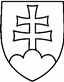 NávrhUznesenie vlády Slovenskej republikyč. ...z ...k návrhu zákona, ktorým sa mení a dopĺňa zákon č. 178/1998 Z. z. o podmienkach predaja výrobkov a poskytovania služieb na trhových miestach a o zmene a doplnení zákona  č. 455/1991 Zb. o živnostenskom podnikaní (živnostenský zákon) v znení neskorších predpisov v znení neskorších predpisov a ktorým sa dopĺňajú niektoré zákonyČíslo materiálu:Číslo materiálu:Číslo materiálu:              /2013-1000              /2013-1000Predkladateľ:Predkladateľ:Predkladateľ:minister hospodárstva 
 minister hospodárstva 
 VládaA.     schvaľuje   A. 1.	návrh zákona, ktorým sa mení a dopĺňa zákon č. 178/1998 Z. z. o podmienkach predaja výrobkov a poskytovania služieb na trhových miestach a o zmene a doplnení zákona  č. 455/1991 Zb. o živnostenskom podnikaní (živnostenský zákon) v znení neskorších predpisov v znení neskorších predpisov a ktorým sa dopĺňajú niektoré zákony;VládaA.     schvaľuje   A. 1.	návrh zákona, ktorým sa mení a dopĺňa zákon č. 178/1998 Z. z. o podmienkach predaja výrobkov a poskytovania služieb na trhových miestach a o zmene a doplnení zákona  č. 455/1991 Zb. o živnostenskom podnikaní (živnostenský zákon) v znení neskorších predpisov v znení neskorších predpisov a ktorým sa dopĺňajú niektoré zákony;VládaA.     schvaľuje   A. 1.	návrh zákona, ktorým sa mení a dopĺňa zákon č. 178/1998 Z. z. o podmienkach predaja výrobkov a poskytovania služieb na trhových miestach a o zmene a doplnení zákona  č. 455/1991 Zb. o živnostenskom podnikaní (živnostenský zákon) v znení neskorších predpisov v znení neskorších predpisov a ktorým sa dopĺňajú niektoré zákony;VládaA.     schvaľuje   A. 1.	návrh zákona, ktorým sa mení a dopĺňa zákon č. 178/1998 Z. z. o podmienkach predaja výrobkov a poskytovania služieb na trhových miestach a o zmene a doplnení zákona  č. 455/1991 Zb. o živnostenskom podnikaní (živnostenský zákon) v znení neskorších predpisov v znení neskorších predpisov a ktorým sa dopĺňajú niektoré zákony;VládaA.     schvaľuje   A. 1.	návrh zákona, ktorým sa mení a dopĺňa zákon č. 178/1998 Z. z. o podmienkach predaja výrobkov a poskytovania služieb na trhových miestach a o zmene a doplnení zákona  č. 455/1991 Zb. o živnostenskom podnikaní (živnostenský zákon) v znení neskorších predpisov v znení neskorších predpisov a ktorým sa dopĺňajú niektoré zákony;B.    poveruje predsedu vlády B.1.  predložiť vládny návrh zákona predsedovi Národnej rady SR na ďalšie ústavné prerokovanie, B.    poveruje predsedu vlády B.1.  predložiť vládny návrh zákona predsedovi Národnej rady SR na ďalšie ústavné prerokovanie, B.    poveruje predsedu vlády B.1.  predložiť vládny návrh zákona predsedovi Národnej rady SR na ďalšie ústavné prerokovanie, B.    poveruje predsedu vlády B.1.  predložiť vládny návrh zákona predsedovi Národnej rady SR na ďalšie ústavné prerokovanie, B.    poveruje predsedu vlády B.1.  predložiť vládny návrh zákona predsedovi Národnej rady SR na ďalšie ústavné prerokovanie,          ministra hospodárstva B.2.  uviesť vládny návrh zákona v Národnej rade SR.         ministra hospodárstva B.2.  uviesť vládny návrh zákona v Národnej rade SR.         ministra hospodárstva B.2.  uviesť vládny návrh zákona v Národnej rade SR.         ministra hospodárstva B.2.  uviesť vládny návrh zákona v Národnej rade SR.         ministra hospodárstva B.2.  uviesť vládny návrh zákona v Národnej rade SR.Vykonajú:       Vykonajú:       predseda vlády, minister hospodárstva   predseda vlády, minister hospodárstva   Na vedomie: Na vedomie: predseda Národnej rady SR predseda Národnej rady SR 